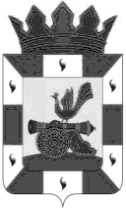 Финансовое управление Администрации муниципального образования «Смоленский район» Смоленской областиПРИКАЗот 06 марта 2018г.                                               №08ПРИКАЗЫВАЮ:            Внести в Приказ от 26.12.2017 года №54 «Об утверждении перечня отнесения расходов бюджета муниципального образования «Смоленский район» Смоленской области к целевым статьям и видам расходов на 2018 год и плановый период 2019 и 2020 годов следующие изменения:1. Дополнить перечень отнесения расходов бюджета муниципального образования «Смоленский район» Смоленской области к целевым статьям приложению № 1.2. Бюджетному отделу (О.Н.Сныткиной) довести настоящий приказ до администраций сельских поселений Смоленского района Смоленской области, главных распорядителей (получателей) бюджетных средств. 3.Настоящий приказ вступает в силу с момента подписания и применяется к правоотношениям, возникшим с 1 января 2018 года4. Контроль за исполнением настоящего приказа оставляю за собой.Начальник финансового управления                      Администрации муниципального образования «Смоленский район» Смоленской области                                                                             Е.Н.Хромова                              Перечень отнесения расходов бюджета  муниципального образования«Смоленский район» Смоленской области к целевым статьямО внесении изменений в приказ об утверждении перечня отнесения расходов бюджета муниципального образования «Смоленский район» Смоленской области к целевым статьям и видам расходов на 2018 год и плановый период 2019 и 2020 годовПриложение № 1 к  приказу Финансового управления Администрации муниципального образования «Смоленский район» Смоленской области от  06.03. 2018г. №  08КодКр. наименование28Я0120050Финансирование основных мероприятий МП "Охрана окружающей среды на территории Козинского сельского поселения Смоленского района Смоленской области" на 2018 год